Aanmeldingsformulier deel A 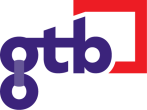 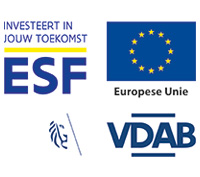 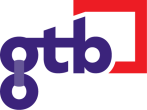 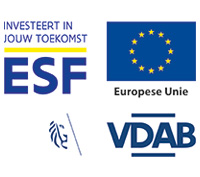 Dit formulier is bedoeld voor VDAB. Op dit formulier vult u een aantal gegevens over uzelf in (uw naam, adres, telefoonnummer, …). Ook de adviserend arts vult gegevens over u in. Wij dragen zorg voor deze gegevens en gaan er correct mee om. Gelieve het formulier zo volledig mogelijk in te vullen. Alle verplichte velden worden aangeduid met een ster - *, zonder deze informatie is het formulier niet geldig.VDAB geeft de gegevens ook door aan haar partners (de organisaties die met VDAB samenwerken). Dat gebeurt met de bedoeling u te ondersteunen in uw stappen naar werk.Alle medewerkers die met uw gegevens werken, houden zich aan het zorgvuldigheidsprincipe. Dat betekent dat ze nauwkeurig omspringen met uw gegevens: medewerkers geven ze niet zomaar door en ze gebruiken uw gegevens niet voor andere doeleinden. Het zijn immers vertrouwelijke en persoonlijke gegevens. Contacteer de servicelijn van VDAB (0800 30 700) om een eerste afspraak te maken bij een bemiddelaar.AkkoordVraagstellingContactgegevens (naam, telefoonnummer en e-mailadres)
Medische inschatting door adviserend arts:Naam adviserend arts: ………………………………………………………………...Specialisatie : ………………………………………………………………...................De aanvrager/bovengenoemde klant heeft (kruis aan wat van toepassing is) geen beperking op de arbeidsmarkt omwille van medische/psychische/psychologische reden wel een beperking op de arbeidsmarkt omwille van medische/psychische/psychologische redenIndien een beperking vul dan onderstaande rubrieken verder aan :Vul (indien mogelijk) de juiste code in aan de hand van de lijst “problematieken voor indicatie van een arbeidshandicap en toekenning recht op BTOM (bijzondere tewerkstellingsondersteunende maatregelen) zie volgende link http://vdab.be/arbeidshandicap/codelijst.shtml. Er kunnen meerdere codes vermeld worden.Code:       , bv. H 906Gediagnosticeerd door: ……………...………………………………………...	(discipline en naam arts-specialist vermelden)Beschrijf de problematiek die zich stelt bij het uitvoeren van de job :…………………………………………………………………………………………………………………………………………………………………………………………………………………………………………………………………………………………………………………………………………………………………………………………………………………………………………………………………………Voor vragen kan u contact opnemen met de servicelijn op het gratis nummer 0800/30 700 of bij de Team TOM (tewerkstellingsondersteunende maatregelen) van uw regio. Deze contactgegevens zijn terug te vinden op https://www.vdab.be/experts-arbeidsbeperking.IdentificatiegegevensIdentificatiegegevensNaam*INSZ*Wonende teTelefoonE-mailZiekenfonds*C00Z _ _ _Begindatum arbeidsongeschiktheid*Ik ga akkoord dat de noodzakelijke en relevante (ook medische/psychische/psychologische) informatie tussen VDAB, partners VDAB, ziekenfonds en het RIZIV wordt uitgewisseld met het oog op mijn socioprofessionele re-integratie.Bescherming van de persoonlijke levenssfeerHet ziekenfonds vraagt deze gegevens voor de toepassing van de wet betreffende de verplichte verzekering voor geneeskundige verzorging en uitkeringen gecoördineerd op 14 juli 1994.
De sociaal verzekerde :heeft recht op inzage en verbetering van zijn persoonsgegevens (in toepassing van de regelgeving inzake de verwerking van persoonsgegevens). Als hij daarvan gebruik wil maken, moet hij zijn ziekenfonds schriftelijk contacteren.kan meer info over de verwerking van de gegevens krijgen bij de Gegevensbeschermingsautoriteit: https://www.gegevensbeschermingsautoriteit.beIk ga akkoord dat de noodzakelijke en relevante (ook medische/psychische/psychologische) informatie tussen VDAB, partners VDAB, ziekenfonds en het RIZIV wordt uitgewisseld met het oog op mijn socioprofessionele re-integratie.Bescherming van de persoonlijke levenssfeerHet ziekenfonds vraagt deze gegevens voor de toepassing van de wet betreffende de verplichte verzekering voor geneeskundige verzorging en uitkeringen gecoördineerd op 14 juli 1994.
De sociaal verzekerde :heeft recht op inzage en verbetering van zijn persoonsgegevens (in toepassing van de regelgeving inzake de verwerking van persoonsgegevens). Als hij daarvan gebruik wil maken, moet hij zijn ziekenfonds schriftelijk contacteren.kan meer info over de verwerking van de gegevens krijgen bij de Gegevensbeschermingsautoriteit: https://www.gegevensbeschermingsautoriteit.beHandtekening*:VDAB of partners*Ziekenfondscontactpersoon *ZiekenfondsAdviserend arts*Datum* 		            	                 Handtekening en stempel adviserend arts*Aanmeldingsformulier deel BInformatie ten opzichte van het RIZIV betreffende re-integratie traject (KB RIZIV / KB Werk) De verzekerde heeft op dit moment  een arbeidsovereenkomst*:De verzekerde heeft op dit moment  een arbeidsovereenkomst* De adviserend arts is van oordeel dat (cf. omzendbrief 2016/334): categorie 1: Er redelijkerwijze kan worden aangenomen dat de gerechtigde uiterlijk tegen het einde van de zesde maand van de arbeidsongeschiktheid spontaan het overeengekomen werk  opnieuw kan uitoefenen. categorie 2: Een werkhervatting om medische redenen niet tot de mogelijkheden lijkt te behoren. categorie 3: Een werkhervatting voorlopig niet aan de orde is omdat voorrang dient te worden gegeven aan de medische diagnose of de medische behandeling. categorie 4: Een werkhervatting mogelijk lijkt te zijn door het aanbieden van (tijdelijk of definitief) aangepast werk of ander werk. niet van toepassing: Het re-integratietraject bij de werkgever werd reeds opgestart. Het re-integratie traject bij de werkgever is: nog niet opgestart lopende afgerond niet van toepassingInformatie over de re-integratiebeoordeling uitgevoerd door de preventieadviseur-arbeidsarts: (cf. de codex over het welzijn op het werk – boek I, titel 4): a - De mogelijkheid bestaat dat de werknemer op termijn het overeengekomen werk kan hervatten, desgevallend mits aanpassing van de werkpost, en de werknemer is in staat om in tussentijd bij de werkgever een aangepast werk of ander werk uit te voeren. b - De mogelijkheid bestaat dat de werknemer op termijn het overeengekomen werk kan hervatten, desgevallend mits aanpassing van de werkpost, maar de werknemer is niet in staat om in tussentijd bij de werkgever enig aangepast werk uit te voeren. c - De werknemer is definitief ongeschikt om het overeengekomen werk te hervatten, maar is in staat om bij de werkgever een aangepast werk  of ander werk uit te voeren. d - De werknemer is definitief ongeschikt om het overeengekomen werk te hervatten en is niet in staat om bij de werkgever enig aangepast werk of ander werk uit te voeren.e - Het is niet opportuun vanwege medische redenen om een re-integratietraject te starten. De verzekerde heeft geen arbeidsovereenkomst*De adviserend arts is van oordeel dat (cf. omzendbrief 2016/334) : categorie 1: Er redelijkerwijze kan worden aangenomen dat de gerechtigde uiterlijk tegen het einde van de zesde maand van de arbeidsongeschiktheid een beroep op de reguliere arbeidsmarkt kan opnemen. categorie 2: Het opnemen van een beroep op de reguliere arbeidsmarkt om medische redenen niet tot de mogelijkheden lijkt te behoren. categorie 3: Het opnemen van een beroep op de reguliere arbeidsmarkt voorlopig niet aan de orde is omdat voorrang dient te worden gegeven aan de medische diagnose of de medische behandeling. categorie 4: Het opnemen van een beroep op de reguliere arbeidsmarkt mogelijk lijkt te zijn, desgevallend na herscholing of beroepsopleiding.